HVAC-R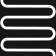 (NC Virtual Specs & Alterations)* Refer to the National Contest Technical Standards for full information for this contest.Supplied By The Contestant1. 	 Computer for attending Live Zoom.  Headset with mic nice, but optional.NC Contest Notes & ChangesThe HVAC-R state contest will consist of:Live Zoom Engagement:  Contestants will be given 3 video scenarios (based on Troubleshooting and Customer Service) where they will interact with judges providing information, decisions, guidance, etc. as directed and prompted from the video scenarios and the live judges.Test:  The HVAC Qualifier test taken March 1-5 will be included in contestant's score.Contest DeliveryLive Zoom.  	Date/Time: April 22, 8am until - ?.  Access Link through Canvas. 